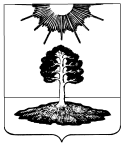 Ревизионная комиссиязакрытого административно-территориального образования Солнечный172739 Тверская область п. Солнечный ул. Новая д.55  факс (48235) 4 41 23Заключение по результатам финансово-экономической экспертизыпроекта Постановления Администрации ЗАТО Солнечный«О внесении изменений  в муниципальную программу ЗАТО Солнечный Тверской области  «Жилищно-коммунальное хозяйство и благоустройство ЗАТО Солнечный Тверской области» на 2017-2019 годы»п. Солнечный                                                                                               10 октября 2017 г. Основание для проведения экспертизы: пункт 7 часть 2 статья 9 Федерального закона «Об общих принципах организации и деятельности контрольно-счетных органов субъектов Российской Федерации и муниципальных образований» от 07.02.2011 № 6-ФЗ, пункт 7 статья 8 «Положения о ревизионной комиссии ЗАТО Солнечный», утвержденного решение Думы ЗАТО Солнечный от 14.11.2012 №121-4, с изменениями от 11.07.2013 №144-4.Цель экспертизы: оценка финансово-экономических обоснований на предмет обоснованности расходных обязательств муниципальной программы ЗАТО Солнечный Тверской области «Жилищно-коммунальное хозяйство и благоустройство ЗАТО Солнечный Тверской области» на 2017-2019 гг.Предмет экспертизы: 1. Проект Постановления Администрации ЗАТО Солнечный «О внесении изменений в муниципальную программу ЗАТО Солнечный Тверской области «Жилищно-коммунальное хозяйство и благоустройство ЗАТО Солнечный Тверской области» на 2017-2019 гг.2. Документы- обоснования к изменениям в муниципальную программу ЗАТО Солнечный Тверской области «Жилищно-коммунальное хозяйство и благоустройство ЗАТО Солнечный Тверской области» на 2017-2019 гг.Результаты экспертизы: Целью Муниципальной программы является улучшение состояния жилищного фонда, повышение качества и надежности жилищно- коммунальных услуг, предоставляемых на территории ЗАТО Солнечный.           Раздел 0500 «Жилищно-коммунальное хозяйство» В целом по разделу проектом программы предусмотрено уменьшение расходов на 2017 год на сумму 9193914,73 руб.По подразделу 0501 «Жилищное хозяйство» представленным проектом Постановления предусматривается- уменьшение бюджетных ассигнований по КБК 0501 011012002Ж в сумме 9492685,06 руб. в связи с уточнением кода бюджетной классификации по субсидиям гражданам на приобретение жилья. Данные ассигнования предусмотрено перенести в подраздел 1003 «Социальное обеспечение».- увеличение бюджетных ассигнований на выполнение мероприятий подпрограммы 1 «Улучшение жилищных условий проживания граждан» задачи 1 «Создание условий для развития жилищного строительства» мероприятия 1.002 «Переселение граждан из ветхого и аварийного жилья, снос ветхих жилых домов» на сумму 69650,00 руб. с учетом уже запланированных средств (представлена копия муниципального контракта №16-137 на проектно- сметные работы от 26.12.2016 с ЗАО «Проектный институт «Тверьжилкоммунпроект»). По подразделу 0503 «Благоустройство» представленным проектом Постановления предусматривается увеличение бюджетных ассигнований на выполнение мероприятий подпрограммы 3 «Обеспечение комфортных условий проживания в поселке Солнечный», в том числезадачи 1 «Обеспечение санитарного состояния территории ЗАТО Солнечный» на сумму 87362,33 руб. на выполнение мероприятия 1.002 «Санитарная рубка погибших и поврежденных зеленых насаждений городских лесов ЗАТО Солнечный» (представлена копия договора №25 на выполнение работ по уборке леса от 03.09.2017 с МП ЖКХ ЗАТО Солнечный)В представленном проекте Постановления в приложении 1 по строке КБК 0503 013012002Б в графе 17 необходимо указать сумму 585,23 тыс. руб., в графе 20 сумму 585,23 тыс. руб. задачи 2 «Благоустройство территории поселка Солнечный» на сумму 141758,00 руб., в том числе-на мероприятие 2.002 «Благоустройство придомовых территорий многоквартирных домов» уменьшены ассигнования на сумму 16400,00руб. в связи с экономией средств по результатам закупки детской площадки (представлена пояснительная записка финансового отдела администрации ЗАТО Солнечный – данная экономия была раннее ошибочно снята по мероприятию 2.003 «Прочие мероприятия по благоустройству»)- на мероприятие 2.003 «Прочие мероприятия по благоустройству» увеличены ассигнования на сумму 158158,00 руб. в том числе 16400,00 возврат ошибочно учтенной раннее экономии средств по результатам конкурсных процедур на закупку детской игровой площадки (представлена пояснительная записка финансового отдела администрации ЗАТО Солнечный), 41000,00 руб. работы по изготовлению уличного стенда (представлена копия договора №2017-32 от 09.08.2017 с ООО «Алтэя» на выполнение работ по изготовлению, доставке и монтажу оборудования»), 100758,00 руб. на отсыпку грунтом болотистого участка (представлен локальный сметный расчет на выполнение данных работ).Вывод:Представленный для проведения финансово-экономической экспертизы проект Постановления Администрации ЗАТО Солнечный «О внесении изменений в муниципальную программу ЗАТО Солнечный Тверской области «Жилищно-коммунальное хозяйство и благоустройство ЗАТО Солнечный Тверской области» на 2017-2019 гг. подготовлен в соответствии с требованиями норм действующего бюджетного законодательства, все расходные обязательства подтверждены оправдательными документами. Бюджетные ассигнования необходимые для выполнения мероприятий в рамках данной муниципальной программы соответствуют бюджетным ассигнованиям предусмотренным проектом решения Думы ЗАТО Солнечный «О внесении изменений бюджет ЗАТО Солнечный Тверской области на 2017 год и плановый период 2018 и 2019 годов». В связи с этим, данный проект Постановления может быть рекомендован к принятию в представленной редакции  с учетом замечаний ревизионной комиссии.Председатель ревизионнойкомиссии ЗАТО Солнечный                                                                               Ю.А. Боронкина